Δελτίο ΤύπουΤην Παρασκευή 14/07/2023 και ώρα 10:30 πραγματοποιήθηκε Ημερίδα, μέσω e:Presence, με τίτλο  ‘’Διασύνδεση πληροφοριακών συστημάτων Πανεπιστημίου Πελοποννήσου με το Ολοκληρωμένο Πληροφοριακό Εθνικό Σύστημα Ποιότητας (ΟΠΕΣΠ) της Εθνικής Αρχής Ανώτατης Εκπαίδευσης (ΕΘΑΑΕ)’’.Στην Ημερίδα συμμετείχαν μέλη της Επιτροπής Διασφάλισης Ποιότητας, στελέχη της Υπηρεσίας Διασφάλισης Ποιότητας καθώς και στελέχη των διοικητικών υπηρεσιών. Η παρουσίαση του συστήματος διασύνδεσης και των δυνατοτήτων του πραγματοποιήθηκε από τον κ. Ιωάννη Τσιάλτα, στέλεχος της εταιρείας Ίλυδα Πληροφορική ΑΕ.Η ημερίδα υλοποιήθηκε  στο πλαίσιο του έργου με τίτλο «Αναβάθμιση της ποιότητας του Πανεπιστημίου Πελοποννήσου για την αποτελεσματικότερη και αποδοτικότερη λειτουργία του - Υποστήριξη της ΜΟ.ΔΙ.Π» με κωδικό ΟΠΣ (MIS) 5124141, ΚΑ 80592, που εντάσσεται στο Επιχειρησιακό Πρόγραμμα «Ανάπτυξη Ανθρώπινου Δυναμικού, Εκπαίδευση και Δια Βίου Μάθηση», Άξονας Προτεραιότητας 6 «Βελτίωση της Ποιότητας και Αποτελεσματικότητας του Εκπαιδευτικού Συστήματος», ΕΣΠΑ 2014-2020 και συγχρηματοδοτείται από το Ευρωπαϊκό Κοινωνικό Ταμείο (ΕΚΤ).Πρόσκληση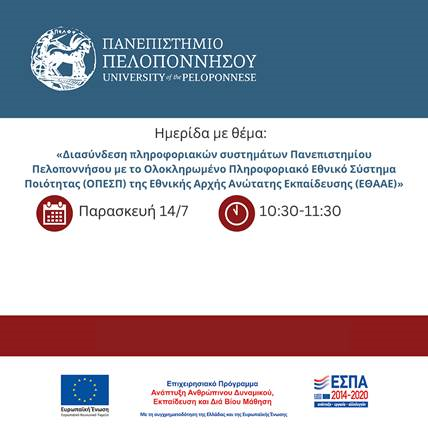 